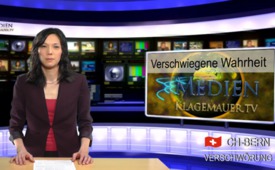 Verschwiegene Wahrheit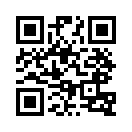 Ein paar selten gehörte Tatsachen über den Präsidenten des Iran Mahmud Ahmadinedschad: Er verpflichtet seine Minister und die Parlamentarier, regelmäßig ...Ein paar selten gehörte Tatsachen über den Präsidenten des Iran Mahmud Ahmadinedschad: Er verpflichtet seine Minister und die Parlamentarier, regelmäßig zu spenden und Bedürftige zu unterstützen. Die teuren Teppiche in seinem Büro spendete er einer Moschee in Teheran und ersetzte sie durch erschwingliche Teppiche. Er nimmt kein Staatsgehalt an, da alles Vermögen dem iranischen Volk gehöre und er sich nur als dessen Treuhänder sehe. Sein monatliches Einkommen als Dozent an der Universität beträgt umgerechnet 230 Euro. So wie Gaddafi es einst tat, verteilt er die Öleinkünfte seines Landes an die ärmeren Bevölkerungsschichten. Aufgrund dieser Tatsachen müssen wir uns fragen, wie viel bzw. wie wenig wir wirklich über Ahmadinedschad wissen. Warum aber verkaufen uns die Mainstream-Medien ihn als aufrüstenden Antisemiten und Hetzredner, der sein Volk ausbluten lässt? Ist vielleicht Ahmadinedschad selbst ihrem weltweiten Netz gefährlich geworden?von jb.Quellen:http://www.youtube.com/watch?feature=player_detailpage&v=sNZqHJrd7fIDas könnte Sie auch interessieren:---Kla.TV – Die anderen Nachrichten ... frei – unabhängig – unzensiert ...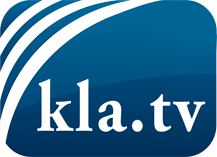 was die Medien nicht verschweigen sollten ...wenig Gehörtes vom Volk, für das Volk ...tägliche News ab 19:45 Uhr auf www.kla.tvDranbleiben lohnt sich!Kostenloses Abonnement mit wöchentlichen News per E-Mail erhalten Sie unter: www.kla.tv/aboSicherheitshinweis:Gegenstimmen werden leider immer weiter zensiert und unterdrückt. Solange wir nicht gemäß den Interessen und Ideologien der Systempresse berichten, müssen wir jederzeit damit rechnen, dass Vorwände gesucht werden, um Kla.TV zu sperren oder zu schaden.Vernetzen Sie sich darum heute noch internetunabhängig!
Klicken Sie hier: www.kla.tv/vernetzungLizenz:    Creative Commons-Lizenz mit Namensnennung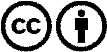 Verbreitung und Wiederaufbereitung ist mit Namensnennung erwünscht! Das Material darf jedoch nicht aus dem Kontext gerissen präsentiert werden. Mit öffentlichen Geldern (GEZ, Serafe, GIS, ...) finanzierte Institutionen ist die Verwendung ohne Rückfrage untersagt. Verstöße können strafrechtlich verfolgt werden.